 202.. Yılı içerisinde ………………….……İlçesinde……………………………………………..Taksi Durağında 31 T ………… Plakalı aracımla Yolcu taşımacılığı yapmaktayım, aracımın güzergah çalışma izni bitiğinden aracımın güzergah çalışma izninin yenilenmesi hususunda gereğinin yapılmasını arz ederim. …../….../202….     ADRES:                                                                                                          Adı Soyadı:	T.C Kimlik No:	Cep Telefonu:	            İmza :            T PLAKA GÜZERGAH YENİLEMEDE İSTENİLEN BELGELERARAÇ SAHİBİNDENAraç Ruhsat Fotokopisi   Araç Sigorta FotokopisiGüzergâh Çalışma İzin Belgesi Kamera Uygunluk Belgesi İkametgah Belgesi                                 Esnaf ve Sanatkârlar Sicil Belgesi ( vizesi geçerli olan evrak geçerlidir)Şoförler ve Otomobilciler Odası Oda Kaydı (Son 90 gün içerisinde alınmış evrak geçerlidir)Vergi LevhasıAraç Sahibinin Sabıka Kaydı (Adliye veya E-devlet üzerinden Resmi Kuruma verilmek üzere alınacaktır)	Ehliyet Sorgulama (Aracı Kullanıyorsa; Nüfus müdürlüklerinden veya E-devlet üzerinden barkotlu olarak alınacaktır)Durak defteri (Noter onaylı)Araç uygunluk BelgesiPSİKOTEKNİK belgesinin fotokopisi ((E devlet üzerinden) Aracı Kullanıyorsa)Araç Sahibinin 1 Adet FotoğrafıSÜRÜCÜNÜNEhliyet Sorgulaması (Nüfus müdürlüklerinden veya E-devlet üzerinden barkotlu olarak alınacaktır)Sabıka Kaydı (Adliye veya E-devlet üzerinden Resmi Kuruma verilmek üzere alınacaktır)PSİKOTEKNİK belgesinin fotokopisi (E devlet üzerinden)Sürücünün 1 adet Fotoğrafı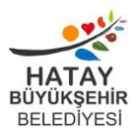 T.C. HATAY BÜYÜKŞEHİR BELEDİYESİ ULAŞIM DAİRESİ BAŞKANLIĞINA-T- PLAKA GÜZERGÂH YENİLEME TALEBİ 